DV 7., 2. pololetí 7. ročník od 22.3. do 26.3.2021
Dobrý den moji sedmáci. Zdravím vás všechny v dalším týdnu.
Důležitá informace pro vás. 
V pondělí 22.3. 2021 od 12.00 hod do 15.00 hod. vám budou na školním dvoře vydávány žákovské knížky, výtvarné boxíky a obdržíte také slíbenou mapu do zeměpisu.
Dobře si prohlédněte své známky, blíží se další čtvrtletí. Po Velikonocích už obdržíte 3.čtvrtletní hodnocení!!!
Opět vás všechny vyzývám dbejte na plnění úkolů!!!

NĚMECKÝ JAZYK
- napíšeme si on-line slibovaný test na slovní zásobu, objeví se zde slovíčka 4. a 5. lekce

Zapište si novou slovní zásobu:
Floorball spielen – hrát florbal
Tennis spielen – hrát tenis
gerade – právě
der Imbiss – občerstvení
leider – bohužel
das Spiel, die Spiele – hra
Nezapomeňte slovíčka zapsat i do pracovního sešitu.
Vazby doplníme společně!!!
Ústně při hodině budeme pokračovat ve zkoušení časování sloves a hodinZápis gramatiky do školního sešitu:
Předložky s časovými údaji 
VON – BIS = OD -DO
von halb vier bis fünf – od půl čtvrté do pětiSLOVESA S ODLUČITELNOU PŘEDPONOU
- odlučitelných předpon existuje několik z.B. ein -, fern-, vor-,…..
- předpona je ve slovníčku oddělena lomítkem: ein/kaufen
- při časování stojí předpona až za slovesem: ich kaufe ein
- ve větě stojí předpona až na konci věty: Ich kaufe am Mittwoch ein. 
Zapište si slovesa s odlučitelnou předponou, která znáte……
SLOVESA S ODLUČITELNOU PŘEDPONOU
Tyto předpony jsou vždy nepřízvučné a neodlučitelné!!!
be-, ge-, emp-, ent-, er-, ver-, zer-, miβ-
Je třeba je umět zpaměti!!!
Zapište si slovesa s neodlučitelnou předponou, která znáte……Učebnice str. 47/ cvičení 8a FLORIANS WOCHE
- využijte poslech číslo 69
- text přečtěte a ústně přeložte
- doplňte Florians Wochenplan – písemně do školního sešitu
Odpovězte písemně do školního sešitu na následující otázky:
1. Wie heiβen die zwei Jungen im Text?
2. Geht Florian heute raus?
3. Wann hat Florian Training?
4. Wann geht Florian ins Kino?
5. Wann beginnt der Film?
6. Wann spielt Florian Floorball?
7. Von wann bis wann spielt er Gitarre?
8. Wann sieht Florian fern?
9. Wann geht Florian raus?
10. Wann kauft Florian ein?
11. Warum berietet Florian einen Imbiss vor?Odpovědi na otázky budete zasílat ke kontrole!!!Anglický jazyk  7th grade/ 7. třída  WEEK 12/ 12. TÝDEN, 22. – 26.3. 2021 March 22nd Review everything we learned in lesson 3. Zopakujte si vše, co jsme probírali v lekci 3. Pokud jste nestihli shlédnout nějaká videa, koukněte se na ně!Všechny rozvrhy máte vložené v Teamsech i se všemi odkazy pro vaši referenci.ZápiskyMarch 16th HOW MUCH HOW MANY A LOT (OF) NOT MANY NOT MUCH Watch thisevideo: MANY, MUCH, A LOThttps://www.youtube.com/watch?v=Fau0wLftzwUMarch 26thWe will review.Budeme opakovat. PRO TY, CO NEMAJÍ DODĚLANÁ CVIČENÍ V PRACOVNÍM SEŠITĚ, PROSÍM DODĚLEJTE.TAKÉ DOPIŠTE SLOVÍČKA DO SLOVNÍČKU. GOOD LUCK!Český jazyk a literaturaTento týden budete mít jediné – komplexní zadání. V učebnici na straně 171 najdete text Mluvíte globisch? – přečtete si ho a vyřešíte následující úkoly:Najdete v textu slova cizího původu a napíšete, co znamenají (pomoc hledejte ve Slovníku cizích slov on-line).Ve 2-3 větách shrnete obsah článku.Vysvětlíte význam obrazného pojmenování „gramatický stromeček“Vymyslíte, jak by se v „globisch“ mohla pojmenovat: koupelna, auto, počítačVypíšete libovolná 3 podstatná jména a určíte u nich mluvnické kategorie. Vypíšete 3 přídavná jména a určíte všechny mluvnické kategorie.Vypíšete 3 zájmena a určíte druh. Z 1. věty 2. odstavce „ Pidgin Englisch dnes na Nové Guineji, kde existuje… vypíšete všechny slovesa a určíte mluvnické kategorie.Vypíšete přídavné jméno ve druhém stupni.

M 7. ročník     19. zadání – přímá úměrnostPřímá úměrnost je taková závislost jedné veličiny na druhé, kdy se při zvýšení (snížení) hodnoty jedné veličiny zvýší (sníží) i hodnota druhé veličiny.Přímá úměrnost je tedy taková závislost jedné proměnné na druhé, pro kterou platí: − kolikrát se zvětší hodnota jedné veličiny, tolikrát se zvětší i hodnota druhé veličiny − kolikrát se zmenší hodnota jedné veličiny, tolikrát se zmenší i hodnota druhé veličiny.Po přečtení příkladu udělej zápis podle vzoru níže.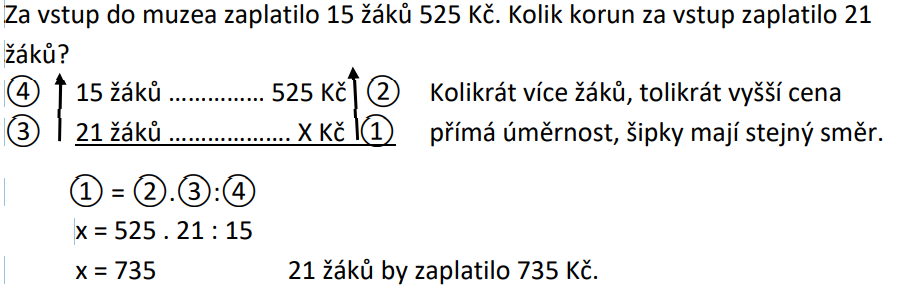 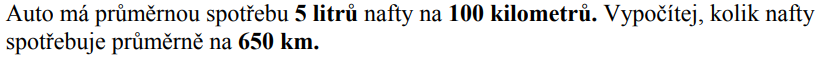 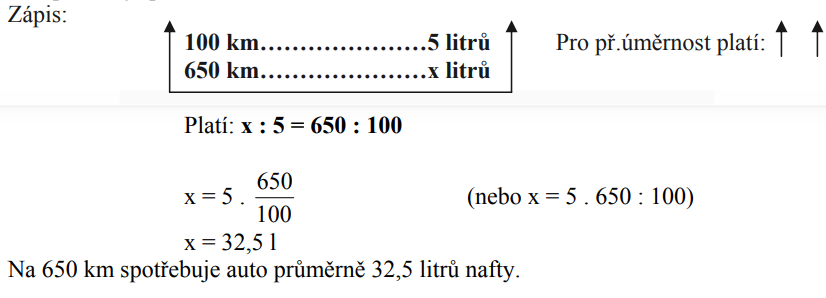 1. Ze 150 kg cukrovky se získá 24 kg cukru. Z kolika kg cukrovky se získá 3000kg cukru? [18750 kg]2. Auto spotřebuje 6 litrů benzínu na 100 kilometrů. Kolik litrů benzínu spotřebuje po ujetí 250 kilometrech? (15 l)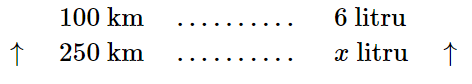 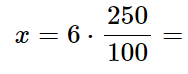 3. V parkovací budově o pěti stejných podlažích může parkovat 190 aut. Kolik aut se vejde do dvou podlaží?7.ročník – zeměpis 11 (22.-26.3.2021)DomaV učebnici jsou státy rozděleny do menších regionů dle polohy. První skupinou států jsou země Guyanské vysočiny. 2) Přečtěte si stránku 77 o Venezuele3) Přečtěte si článek o Venezuele na serveru Aktuálně.cz Rozvrácené státy (povinný článek):https://zpravy.aktualne.cz/zahranici/rozvracene-staty-venezuela/r~f30f9d84c8bc11ea9d74ac1f6b220ee8/ Krvavé zlato (dobrovolný článek):https://zpravy.aktualne.cz/zahranici/venezuela-spoleha-na-zlato-z-dzungle-chce-za-nej-nakupovat-i/r~c89b67b0a0d311ea8972ac1f6b220ee8/ 4) Do sešitu si zapište následující charakteristiky:Venezuelajezero Maracaibo a Maracaibská nížinaOrinocká nížina, Guyanská vysočinasavany = llanos (tropické podnebí, střídání suchých a vlhkých období)stolové hory a nejvyšší vodopád světa Salto Angelo (skoro 1 km)zemědělsko-průmyslový státvýznamné nerostné suroviny (ropa, zemní plyn, železná ruda, zlato, uhlí)jedny z největších světových zásob ropyprůmysl: zpracování ropy, hutnictví železa, strojírenství pěstování tropických plodinllanos = španělsky roviny) je rozsáhlá oblast vlhkých savan v severní části světadílu. Typické je střídání suchých a vlhkých období. Žijí zde kapybary a mravenečníci.5) Do sešitu zodpovězte na otázky týkající se článku:S jakými problémy se potýká místní obyvatelstvo?Co znamená „ropné prokletí“?Kdo byl Hugo Chávez a co ve Venezuele způsobil?Jak je na tom Venezuela s bezpečností ve státě/ ve městech?OnlineVenezuela – kontrola vašich úkolů, Brazílie 7.ročník – přírodopis 11 (22.-26.3.2021)OnlineNové téma: vybrané řády letců (kolibříci, papoušci, …) + TEST na řády ptáků (velký!) + poznávačkaDomaNové téma: SAVCIProsím, pročtěte si celou stránku 57 – úvod k savcůmVyberte důležité charakteristiky savců: stavba těla, pokryv těla, teplo/studenokrevní, z čeho se skládá jejich kostra, způsob pohybu …Tyto charakteristiky si zapište do sešitu. Nadpis bude: Savci – obecné charakteristiky.Učiva je méně, počítám s tím, že teď proběhl velký test + máte více zeměpisu. Do příštích hodin nabízím referáty: živorodí savci (vačnatci.), hlodavci, zajícovci, letouni, primáti, šelmy – medvědovité, psovité, kočkovité, ploutvonožci, licho a sudokopytníci, chobotnatci a kytovci. Referát si vyberou VŠICHNI ti, kteří referát ještě neměli!! Ti, kteří nějaký již měli, ale rádi by vypracovali ještě jeden dobrovolně, si klidně některou ze skupin živočichů mohou vybrat  Na každou skupinu zvířat bude mít referát pouze jeden člověk! Seznam bude opět v příspěvku v Teams.7. ročník  distanční výuka 22-26.3.2021FyzikaTento týden probereme téma Atom. Připomínám, že budu hodnotit práci v hodině. 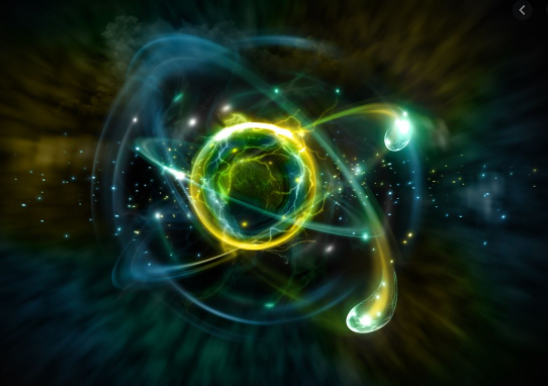 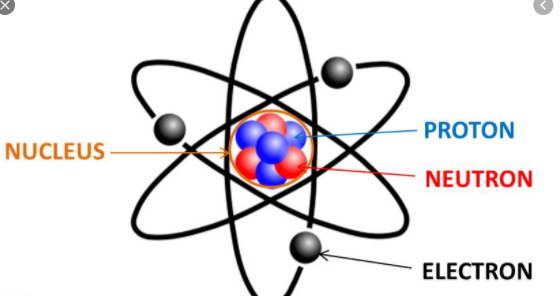 Úkoly: Kdo si ještě neporhlédl video, tak to učiní před hodinou NEZkreslená věda II: Co je atom? - YouTubePřipravte si alespoň 3 otázky z videa výše, které v hodině položíte svým spolužákům. Na těžké otázky odpovím já TělocvikNová mezitřídní výzva je tady: tento týden máte za úkol uvařit celé rodině jedno hlavní jídlo .. a to tak, aby pomoc rodičů byla co nejmenší nebo nebyla vůbec . Fotku vašeho výtvoru pošlete do zadání. Už se těším na vaše výtvory.Můžete pokračovat v chození a ujít zase min 50 km za 14 dní. Svoje kilometry pište do tabulky v souboru Tentokrát jste jako třída.. dle vašich záznamů v souborech ušli jen 0 km, ale věřím, že jste jen nezapsali svoje výkony. Pokud máte nachozeno více, napište to do souborů ať vám to mohu uznat.DĚJEPIS – 7. ročník Dobrý den, tento týden budete pracovat trochu jinak. Přikládám zápis, který doplníte a přepíšete nebo vlepíte do sešitu. Pracujte s učebnicí a prezentací, kterou najdete vloženou v souborech v TEAMS (GOTIKA).Učebnice strana 61-70Samostatná práce s učebnicíZápisGOTIKA- vznikla v ___________________________století ve ______________ - v českých zemích se začínají objevovat první gotické stavby od ________________ stoletíARCHITEKTURA - znaky (vypiš): _____________________________________________________________ ______________________________________________________________________________________________________________________________________________________- Stavby:A) církevní – kostely, chrámy, katedrály, kláštery např. _________________________________________________________ _________________________________________________________ B) světské – hrady, tvrze, most, věže, brány, … hrady např. _________________________________________________________________ mosty např. _________________________________________________________________věž např. ___________________________________________________________________brána např. __________________________________________________________________ - Najdi alespoň dva stavitele, kteří se podíleli na gotických stavbách v českých zemích. ___________________________________________________________________________ SOCHAŘSTVÍbylo součástí architektury, výzdoba nejčastější náměty: _____________________________________________________MALÍŘSTVÍ - nástěnné malby,  - deskové obrazy: autorem např. ____________________OBČANSKÁ VÝCHOVA:Milé děti, posílám další zápis ke svobodě. Opět buď vlepte nebo přepište. Pokud něčemu nerozumíš- ozvi se!! Přeji vám všem mnoho sil, energie a zdraví. P. uč. VyhnánkováSVOBODA – POKRAČOVÁNÍDokumenty, které upravují lidská práva a svobody Listina základních práv a svobod-upravuje základní práva a svobody v České republice, byla přijata v roce 1991. Mezinárodní smlouvy: Všeobecná deklarace lidských práv- byla přijata Valným shromážděním OSN v roce 1948, 10. prosince Evropská úmluva o ochraně lidských práv a základních svobodZávěrečný akt Konference o bezpečnosti a spolupráci v EvropěNa mezinárodní ochranu práv obyvatelů členských států i proti vlastnímu státu dohlíží Evropský soud pro lidská právaLIDSKÁ PRÁVA V SOUKROMÉM ŽIVOTĚ – MÁM PRÁVO:na životna osobní svoboduna nedotknutelnost osoby – nikdo mě nesmí mučit, trestat, provádět na mě pokusysvobodu pohybuuzavřít manželství a založit rodinusoukromíochranu lidské důstojnosti – tzn, před pomluvami, šířením nepravd…listovní tajemstvísvobodu názorusvobodu náboženského vyznánína majetekLIDSKÁ A OBČANSKÁ PRÁVA VE VEŘEJNÉM ŽIVOTĚ – MÁM PRÁVO NAspravedlivý soudto, domáhat se ochrany svých práv a svobodprávo volit a být volensvobodu projevuprávo sdružovat se ve spolcíchprávo zakládat politické stranyprávo shromažďovacíprávo petiční